ГЛАВА КОЛПАШЕВСКОГО РАЙОНА ТОМСКОЙ ОБЛАСТИПОСТАНОВЛЕНИЕ03.10.2022              							                   №   138О назначении членов конкурсной комиссии по проведению конкурса по отбору кандидатур на должность Главы Саровского сельского поселения В соответствии со статьёй  36 Федерального закона от 06.10.2003             № 131-ФЗ «Об общих принципах организации местного самоуправления в Российской Федерации», Законом Томской области от 17.11.2014 № 151-ОЗ «Об отдельных вопросах формирования органов местного самоуправления муниципальных образований Томской области», решением Совета Саровского сельского поселения от 29.09.2022 №  3 «О проведении конкурса по отбору кандидатур на должность Главы Саровского сельского поселения»ПОСТАНОВЛЯЮ:          1. Назначить в состав конкурсной комиссии по проведению конкурса по отбору кандидатур на должность Главы Саровского сельского поселения следующих лиц:- Гришаева Дмитрия Викторовича, заместителя Главы Колпашевского района по управлению делами;- Ивченко Ивана Викторовича, заместителя Главы Колпашевского района по строительству и инфраструктуре;- Чертищеву Ксению Викторовну, начальника правового отдела Администрации Колпашевского района.2. Направить настоящее постановление в Совет Саровского сельского поселения.3. Опубликовать настоящее постановление в Ведомостях органов местного самоуправления и разместить на официальном сайте органов местного самоуправления муниципального образования «Колпашевский район».Глава района                                                                                             А.Б.АгеевК.В.Чертищева5 29 40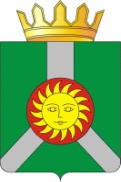 